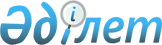 О внесении дополнения и изменения в постановление Правительства Республики Казахстан от 15 декабря 2006 года N 1220Постановление Правительства Республики Казахстан от 25 сентября 2007 года N 834

      В соответствии с  Бюджетным кодексом  Республики Казахстан от 24 апреля 2004 года Правительство Республики Казахстан  ПОСТАНОВЛЯЕТ : 

      1. Внести в  постановление  Правительства Республики Казахстан от 15 декабря 2006 года N 1220 "Об утверждении паспортов республиканских бюджетных программ на 2007 год" следующие дополнение и изменение: 

      в  приложении 70  к указанному постановлению: 

      графу 5 таблицы пункта 6. "План мероприятий по реализации бюджетной программы": 

      после слов "по строительству универсального киноконцертного зала на 3500 мест в городе Астане" дополнить словами ", в том числе перечисление аванса для заказа материалов и оборудования в размере не более пятидесяти процентов от его стоимости при условии предоставления подрядной организацией страхового полиса, обеспечивающего безусловный возврат Заказчику выплаченной суммы аванса в случае непоставки товара, некомплектной поставки или поставки ненадлежащего качества"; 

      абзацы: 

      "- строительству Конгресс-холла; 

      - строительству Дворца творчества "Шабыт"." изложить в следующей редакции: 

      "- строительству Конгресс-холла, в том числе перечисление аванса для заказа материалов и оборудования в размере не более пятидесяти процентов от его стоимости при условии предоставления подрядной организацией страхового полиса, обеспечивающего безусловный возврат Заказчику выплаченной суммы аванса в случае непоставки товара, некомплектной поставки или поставки ненадлежащего качества; 

      - строительству Дворца творчества "Шабыт", в том числе перечисление аванса для заказа материалов и оборудования в размере не более пятидесяти процентов от его стоимости при условии предоставления подрядной организацией страхового полиса, обеспечивающего безусловный возврат Заказчику выплаченной суммы аванса в случае непоставки товара, некомплектной поставки или поставки ненадлежащего качества.". 

      2. Настоящее постановление вводится в действие со дня подписания.        Премьер-Министр 

    Республики Казахстан 
					© 2012. РГП на ПХВ «Институт законодательства и правовой информации Республики Казахстан» Министерства юстиции Республики Казахстан
				